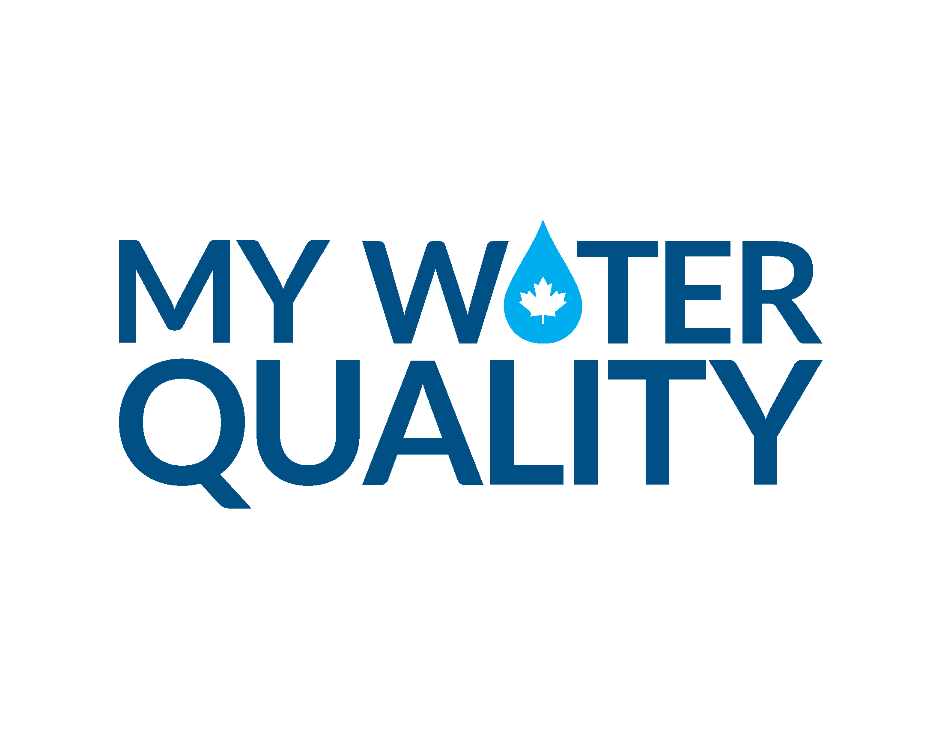 A Community Partnership with Water FirstMy Quality Water has partnered with Water First, one of the top charitable organizations in Canada addressing water challenges in Indigenous communities through education, training, and meaningful collaboration. In many of these communities, tap water is not safe to drink.Five dollars of every water quality package purchased through mywaterquality.ca will go to Water First to support their internship programs.Many First Nations in Canada have identified the need for more young, qualified, and local personnel to support solving water issues, independently and for the long term. The Water First Internship directly addresses this by training young Indigenous adults for a career in water science. The 15-month paid internship is welcomed by Indigenous communities that view training and skill development as a key part of the solution to drinking water challenges. -30-For more information about Water First contact:waterfirst.ngo